Publicado en Barcelona  el 08/01/2021 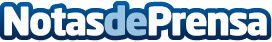 Mecanismos Odace de Schneider Electric: 10 años de diseño innovador, producido en España para todo el mundoLa gama de mecanismos Odace de Schneider Electric, que cumple 10 años este 2021, destaca por su diseño y concepto moderno y juvenil, aunando estética, eficiencia, confort y originalidad. Los mecanismos Odace fueron creados y producidos en la fábrica de Puente la Reina de Schneider Electric, referente internacional en fabricación de mecanismos, de la que también han salido gamas tan importantes a nivel internacional como Elegance, Unica y NEW UNICADatos de contacto:Noelia Iglesias 935228612Nota de prensa publicada en: https://www.notasdeprensa.es/mecanismos-odace-de-schneider-electric-10-anos Categorias: Ecología Innovación Tecnológica Construcción y Materiales http://www.notasdeprensa.es